ЈАВНО ПРЕДУЗЕЋЕ „ЕЛЕКТРОПРИВРЕДА СРБИЈЕ“ БЕОГРАДЕЛЕКТРОПРИВРЕДА СРБИЈЕ ЈП  БЕОГРАД-ОГРАНАК ТЕНТУлица: Богољуба Урошевића- Црног  број 44.Место:ОбреновацБрој: 5364-E.03.02-126222/11-2016         09.05.2016. године  На основу члана 54. и 63. Закона о јавним набавкама („Службeни глaсник РС", бр. 124/12, 14/15 и 68/15), Комисија за јавну набавку број 3000/0265/2016 (417/2016), за набавку: Ангажовање именованих тела за опрему под притиском-ТЕНТ Б, даје ДОДАТНЕ ИНФОРМАЦИЈЕ ИЛИ ПОЈАШЊЕЊАУ ВЕЗИ СА ПРИПРЕМАЊЕМ ПОНУДЕБр. 2Пет и више дана пре истека рока предвиђеног за подношење понуда, заинтересовано лице је у писаном облику од наручиоца тражило додатне информације односно појашњења а Наручилац у року од три дана од дана пријема захтева објављује на Порталу јавних набавки и интернет страници Наручиоца,  следеће информације, односно појашњења:ПИТАЊА: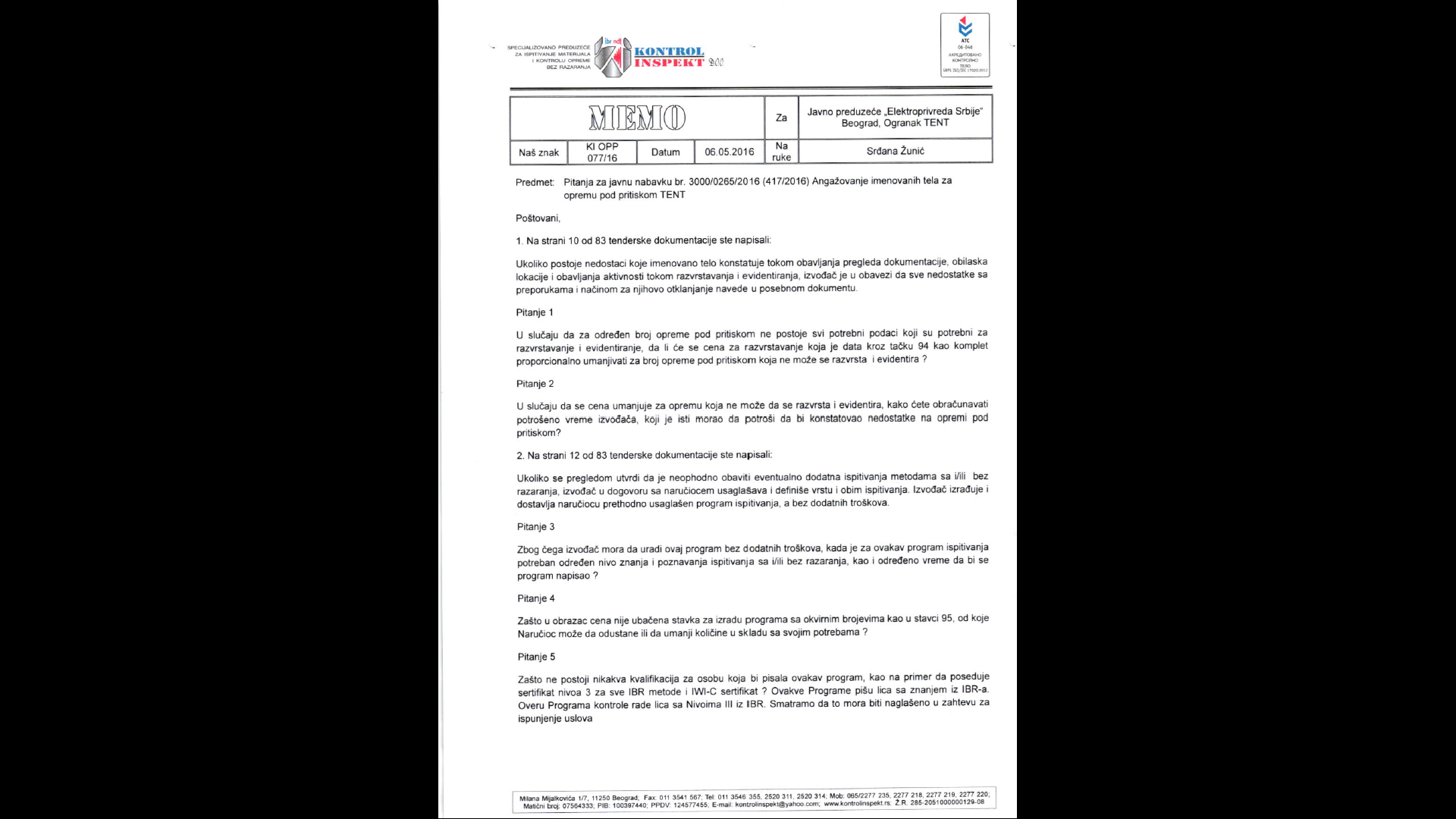 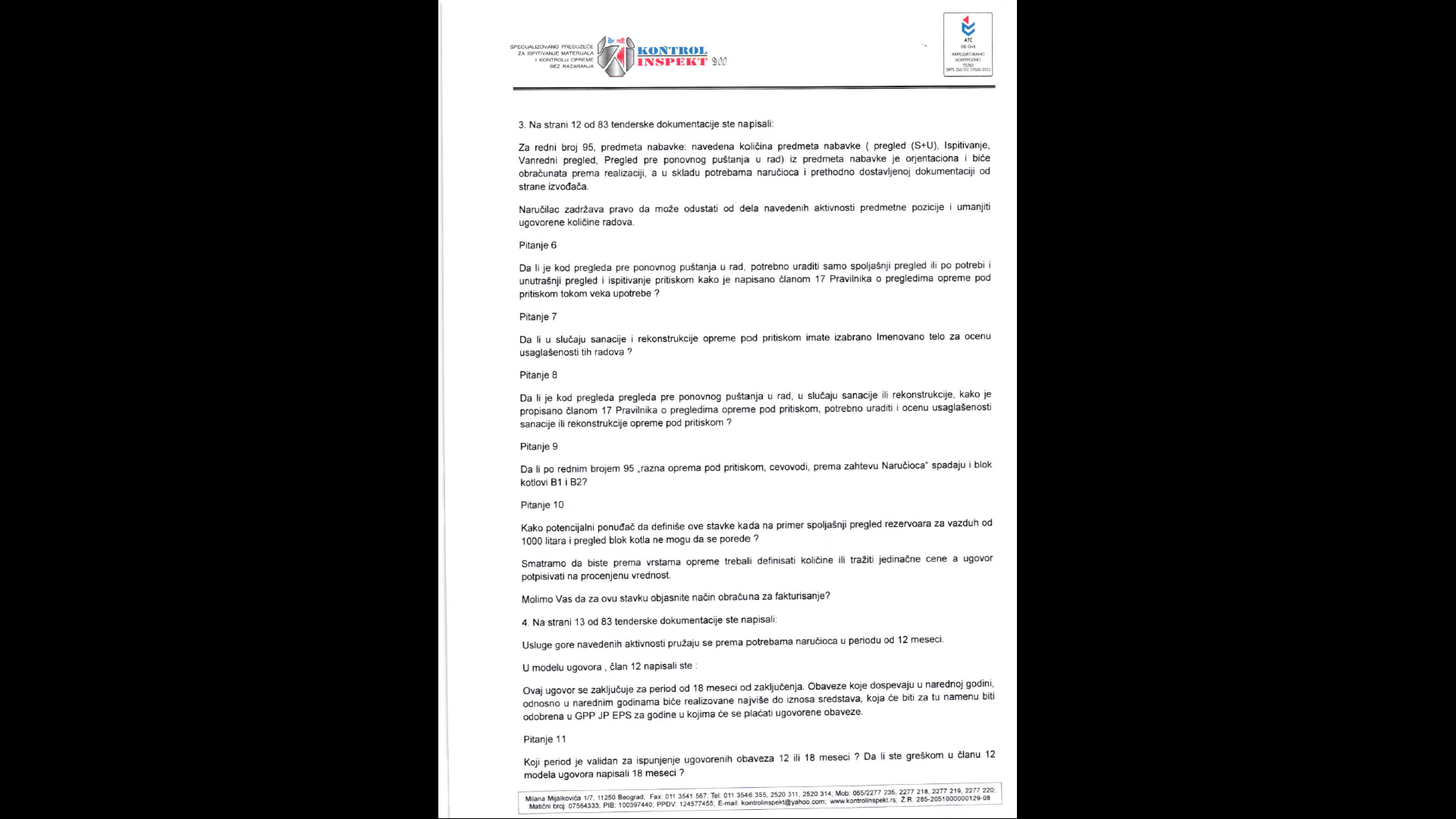 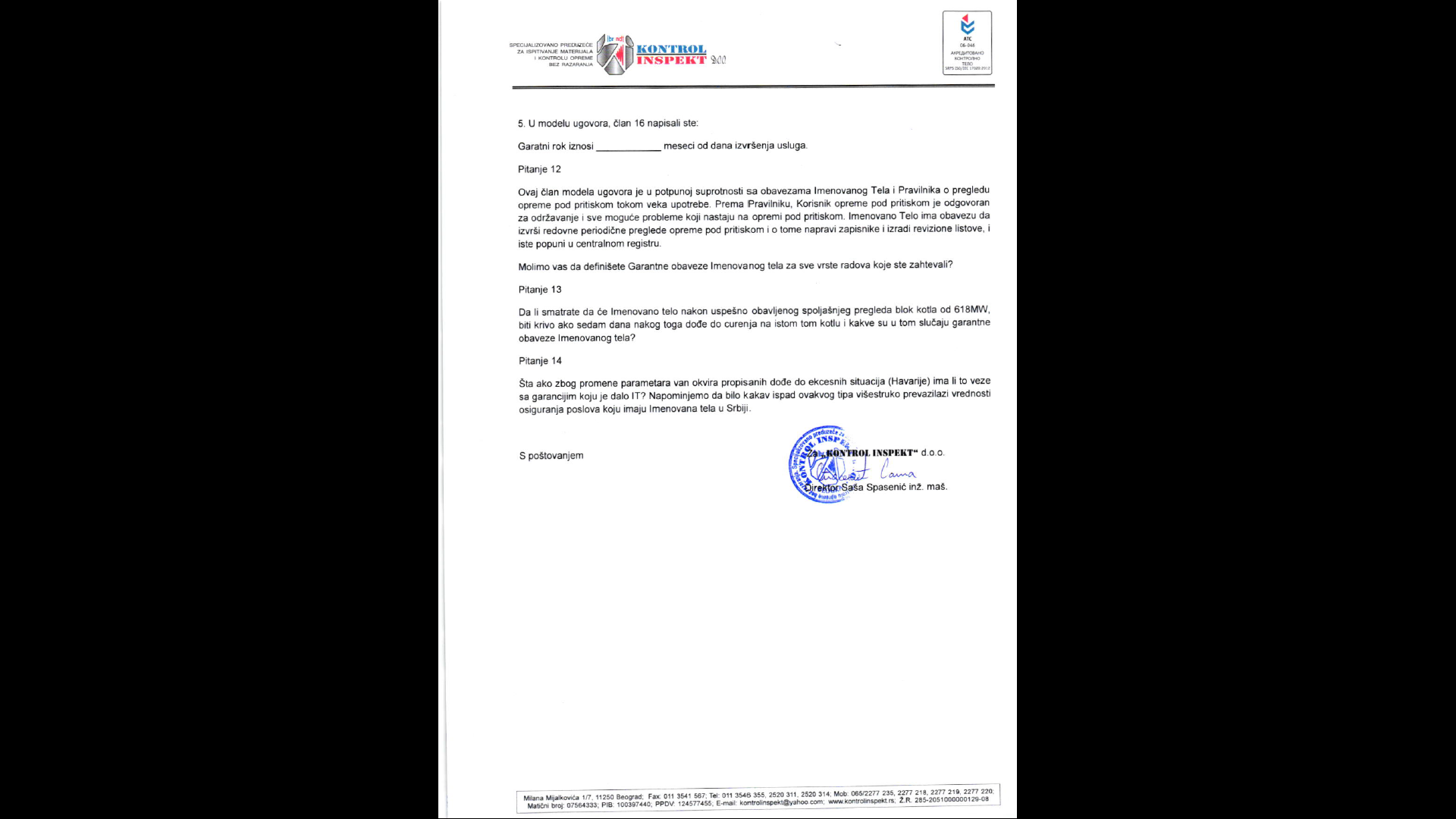 ОГОВОРИ:Одговор на питање 1:Ради појашњења захтева наручиоца из конкурсне документације (страна 10 од 83),„Уколико постоје недостаци које именовано тело констатује током обављања прегледа документације, обиласка локације и обављања активности током разврставања и евидентирања, извођач је у обавези да све недостатке са препорукама и начином за њихово отклањање наведе у посебном документу.“ наводимо следеће:недостаци током обављања прегледа документације, обиласка локације и обављања активности током разврставања и евидентирања, представљали би недостатке у смислу мањка појединих података у документацији или таблици која је постављена на опреми наручиоца (а која је предмет разврставања),  односно слични недостаци нпр. разлика у изведеном стању и достављеној документацији и др.Цена за активности разврставања, која је дата за тачку 94 се неће умањивати, али ће извођач бити у обавези да поступи према захтеву наручиоца и то:„извођач је у обавези да све недостатке са препорукама и начином за њихово отклањање наведе у посебном документу“.Одговор на питање 2:На Ваше питање: „У случају да се цена умањује за опрему која не може да се разврста и евидентира, како ћете обрачунавати потрошено време извођача, који је исти морао да потроши да би констатовао недостатке на опреми под притиском?“Одговор (у складу са претходним  појашњењем и датим одговором на Ваше питање 1) је, да се цена за активности разврставања, која је дата за тачку 94 неће умањивати, али ће извођач бити у обавези да поступи према захтеву наручиоца и то:„извођач је у обавези да све недостатке са препорукама и начином за њихово отклањање наведе у посебном документу“.Одговор на питање 3:Захтев наручиоца који је дат у склопу техничке спецификације на страни 12 од 83 (конкурсне документације) је: „Уколико се прегледом утврди да је неопходно обавити евентуално додатна испитивања методама са и/или без разарања, извођач у договору са наручиоцем усаглашава и дефинише врсту и обим испитивања. Извођач израђује и доставља наручиоцу претходно усаглашен програм испитивања, а без додатних трошкова наручиоца“.Понуђач је у складу са овим захтевом наручиоца, у обавези да током давања понуде уврсти у цену своје услуге и евентуалне трошкове, који би могли настати током израде програма испитивања, а који ће у договору са наручиоцем усагласити и дефинисати врсте и обим испитивања.Видети напомену, страна 8 од 83 Конкурсне документације:Понуђач мора  у своју понуду урачунати све трошкове из техничких захтева наручиоца ове техничке спецификације.Одговор на питање 4:У образац цена није убачена ставка за израду програма са оквирним бројевима као у ставци 95 (предмета набавке), јер је за тај захтев наручиоца, понуђач у обавези да током давања понуде уврсти у цену своје услуге и евентуалне трошкове, који би могли настати током израде програма испитивања.Видети напомену, страна 8 од 83 Конкурсне документације:Понуђач мора  у своју понуду урачунати све трошкове из техничких захтева наручиоца ове техничке спецификације.Одговор на питање 5:Захтеви наручиоца за ову јавну набавку дефинисани су Конкурсном документацијом и техничком спецификацијом, која је њен саставни део. Ваше питање није саставни део ове конкурсне документације.Одговор на питање 6:Видети напомену, страна 8 од 83 Конкурсне документације:Све активности спровести према Правилнику о прегледима опреме под притиском током века употребе  (Сл. Гласник РС бр.87/2011 и 75/2013).Одговор на питање 7:Наведене активности нису предмет ове Јавне набавке и наручилац није у обавези да одговори на постављено питање.Одговор на питање 8:Видети напомену, страна 8 од 83 Конкурсне документације:Све активности спровести према Правилнику о прегледима опреме под притиском током века употребе  (Сл. Гласник РС бр.87/2011 и 75/2013).Одговор на питање 9:Блок котлови Б1 и Б2 не спадају под редни број 95 (предмета набавке),„разна опрема под притиском, цевоводи, према захтеву наручиоца“.Одговор на питање 10:Обзиром да је у ставци бр. 95 (предмета набавке), наведена орјентациона количина предмета набавке (Преглед (С+У), Испитив., Ванредни преглед, Преглед пре поновног пуштања у рад), која ће бити обрачуната према реализацији, а у складу потребама наручиоца, понуђач је у обавези да током давања понуде уврсти у цену све трошкове (Видети напомену, страна 8 од 83 Конкурсне документације), који би настали током извођења захтеваних активности. Наручилац процењује, да количине предмета набавке из ставке бр.95:10 - Преглед (С+У) (услуга спољашњег и унутрашњег редовног  периодичног прегледа опреме под притиском),10 -Испитив. (услуга испитивања опреме под притиском),6 - Ванредни преглед (услуга ванредног прегледа опреме под притиском),6 - Преглед пре поновног пуштања у рад (услуга прегледа опреме под притиском),релативно мало утичу на укупну вредност уговора и да би евентуални трошкови понуђача (због могуће разлике у димензијама опреме под притиском), чак и под претпоставком њихове 100% -тне реализације, могли бити упросечени, узевши чак у обзир и димензију посуда и опреме.Наручилац је такође узео у обзир чињеницу да је понуђач (именовано тело), квалификовано за активности наведене у ставци 95 (предмета набавке), који су слични на свим термоенегетским објектима, те да и ту не може бити превеликог изненађења.Одговор на питање 11:Тачно је да се услуге наведених активности пружају, односно реализују у периоду од 12 месеци, али због могућег случаја да уговор не истекне финансијски након 12 месеци, његову реализацију је могуће обавити у периоду од до 18 месеци (односно до финансијске реакизације уговора), о чему одлучује наручилац. Дакле услуге се пружају у периоду периоду од 12 месеци и до финансијске реализације уговора а уговор се закључује за период од 18 месеци. Одговор на питање 12:Гарантни период је захтев из конкурсне документације наручиоца, који је неопходно да постоји, јер извођач обавља активности на објекту наручиоца, којима је крајњи циљ добијање одређене документације, коју је извођач у обавези да достави наручиоцу и на основу које се врши наплата услуге.Гарантни период помаже наручиоцу да испостави евентуалну рекламацију на пружену услугу и достављену документацију. У том смислу гарантни период штити наручиоца и наручилац има право да захтева гарантни период.Одговор на питање 13:Гарантне обавезе именованог тела наведене у Вашем питању бр. 13, не би обухватале рекламацију наручиоца (видети одговор на питање бр.12). Одговор на питање 14:Гарантне обавезе именованог тела тумачити у складу са одговором на питање 12.КОМИСИЈА